中国教育学会教育科研课题结题鉴定书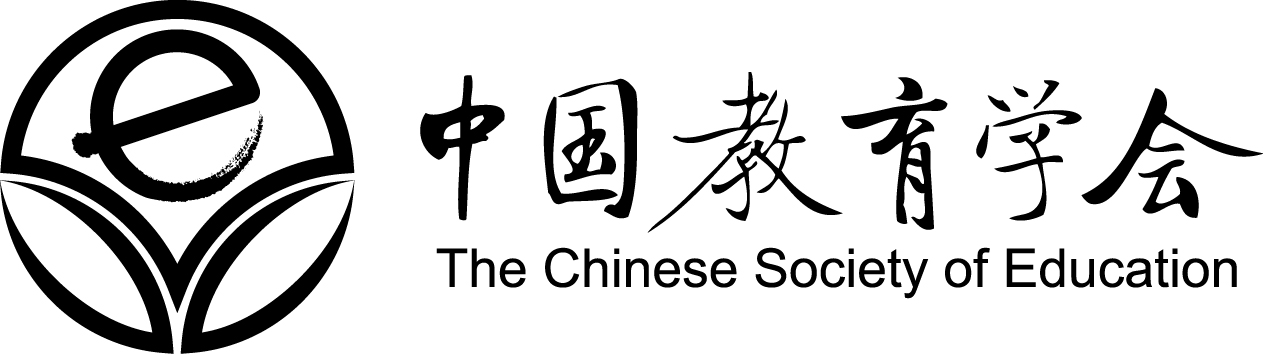 一、课题鉴定组专家名单二、课题鉴定组意见三、专家个人鉴定意见（该页面可根据专家数目增添）四、主要研究人员名单注：主要研究人员（含负责人）不得超过20人课题规划期       十三五             课题编号课题名称课题负责人                  （签字）     申报单位                   (公章)鉴定日期鉴定形式  □会议鉴定   □通讯鉴定                       姓名鉴定组职务职务及职称工作单位注意事项：所有专家都要在本鉴定意见上签字。鉴定专家签名：                                         年      月      日课题名称专家姓名鉴定意见：鉴定人：          年     月     日鉴定意见：鉴定人：          年     月     日序号姓名职务职称单位承担任务1234567891011121314151617181920